Załącznik nr 1.3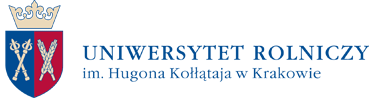 Nr referencyjny postępowania: ZADANIE NR 3OPIS PRZEDMIOTU ZAMÓWIENIA / FORMULARZ CENOWYUwaga! Wykonawca zobowiązany jest złożyć wraz z Ofertą, przedmiotowy środek dowodowy, o którym mowa w SWZ.Lp.Przedmiot zamówieniaJM.IlośćCena jednostkowa brutto (zł)Wartość brutto (zł)(kol. 4x5)1.2.3.4.5.6.ZADANIE NR 3 – KATEDRA BOTANIKI, FIZJOLOGII I OCHRONY ROŚLIN, AL. 29 LISTOPADA 54, 31-425 KRAKÓZADANIE NR 3 – KATEDRA BOTANIKI, FIZJOLOGII I OCHRONY ROŚLIN, AL. 29 LISTOPADA 54, 31-425 KRAKÓZADANIE NR 3 – KATEDRA BOTANIKI, FIZJOLOGII I OCHRONY ROŚLIN, AL. 29 LISTOPADA 54, 31-425 KRAKÓZADANIE NR 3 – KATEDRA BOTANIKI, FIZJOLOGII I OCHRONY ROŚLIN, AL. 29 LISTOPADA 54, 31-425 KRAKÓZADANIE NR 3 – KATEDRA BOTANIKI, FIZJOLOGII I OCHRONY ROŚLIN, AL. 29 LISTOPADA 54, 31-425 KRAKÓZADANIE NR 3 – KATEDRA BOTANIKI, FIZJOLOGII I OCHRONY ROŚLIN, AL. 29 LISTOPADA 54, 31-425 KRAKÓ1.Krzesło laboratoryjne:siedzisko i oparcie wykonane z  miękkiego poliuretanu;podstawa krzesła wykonana z chromowanej stali;wysokość siedziska regulowana;głębokość siedziska regulowana;wysokość oparcia regulowana;regulacja wysokości siedziska w zakresie 56-82 cm (+/- 2%); krzesło  na kółkach.Szt.5Zdjęcia poglądowe: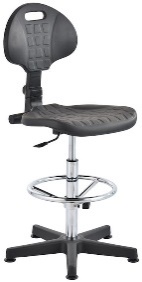 Zdjęcia poglądowe:Zdjęcia poglądowe:Zdjęcia poglądowe:Zdjęcia poglądowe:Zdjęcia poglądowe:Łącznie wartość brutto zadania:Łącznie wartość brutto zadania:Łącznie wartość brutto zadania:Łącznie wartość brutto zadania:Łącznie wartość brutto zadania: